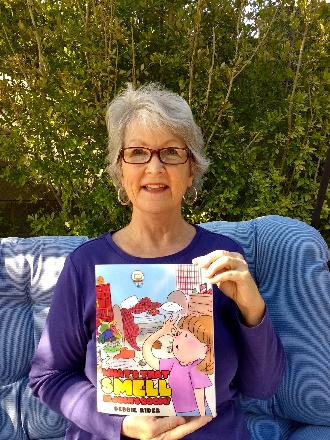 Dear Parents,Children’s author Debbie Rider will be visiting ______________________School on_______________________.  If you would like to purchase an autographed book by Debbie Rider, please return this order form along with your payment.  Order Due Date: __________________Please make your check payable to Debbie Rider Author:    Price $12.95 per bookWhat’s That Smell in Josh’s Room?  Quantity _________________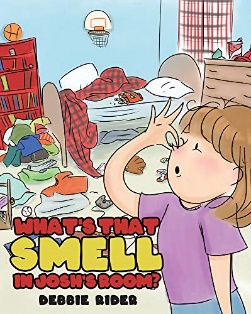 Makaela Mouse Where Are You?  Quantity_________________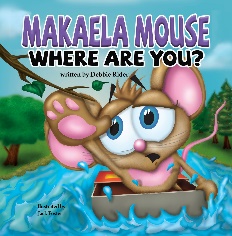 Total Cost_______________________Inscribe to:_______________________________________________Teacher’s Name:__________________________________________Grade Level:_____________________________________________Books may also be purchased online at Amazon.com and barnesandnoble.com